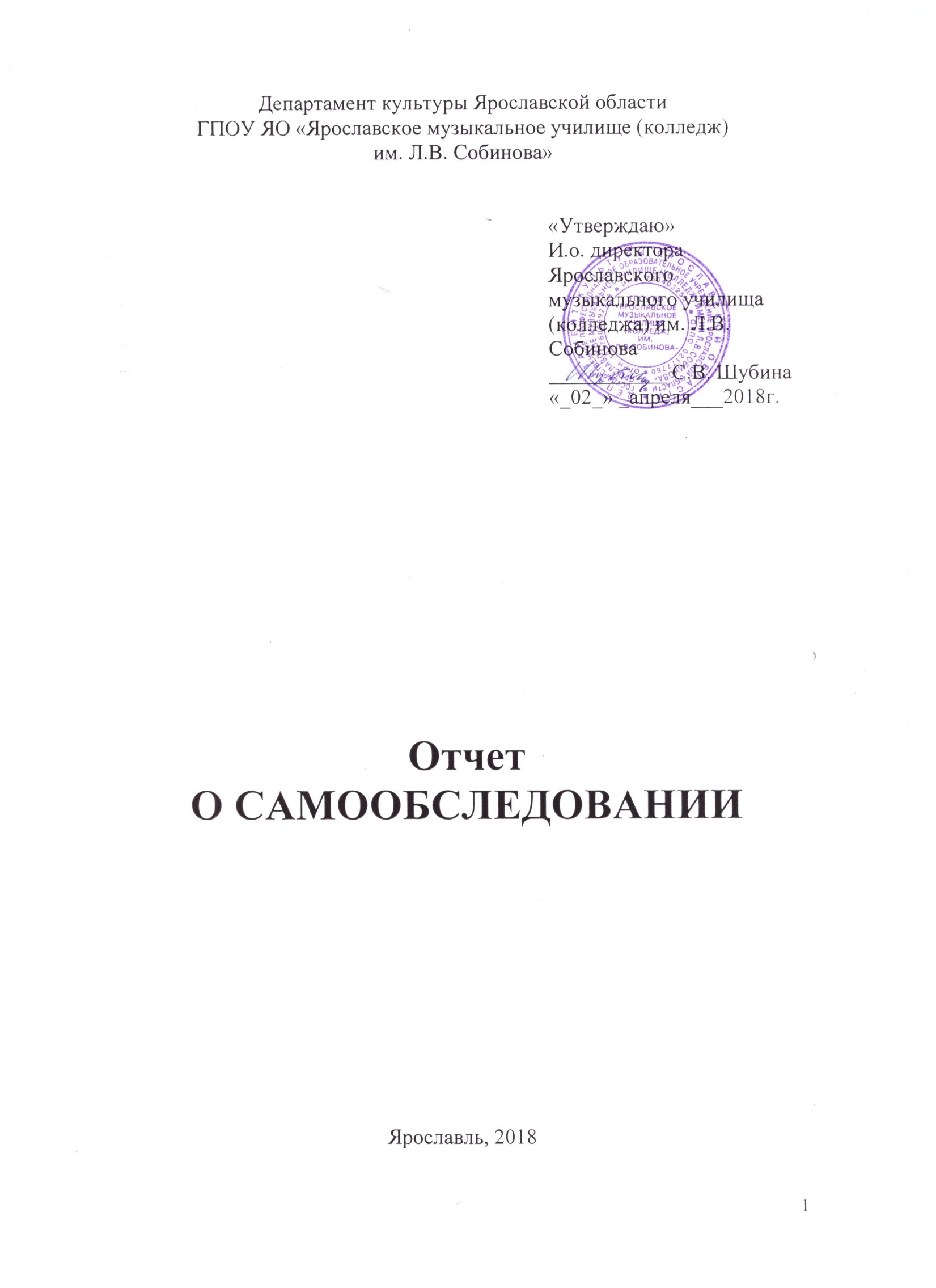 Общие сведения об образовательной организацииПолное наименование организации:Государственное профессиональное образовательное учреждение Ярославской области  «Ярославское музыкальное училище (колледж) имени Л.В. Собинова» Сокращенное наименование организации: ГПОУ ЯО «Ярославское музыкальное училище (колледж) им. Л.В. Собинова» Адрес официального сайта в сети Интернет: http://muzsob.ru Статус Учреждения:- тип: бюджетное учреждение- вид: учреждение среднего профессионального образованияОрганизация действует в соответствии с порядком, установленным ФЗ «Об образовании в Российской Федерации» и соответствующими Федеральными нормами, имеет лицензию на право осуществления образовательной деятельности (серия 76Л02 № 0000663, бессрочно) и аккредитацию (серия 76А01 № 0000067, до 12 мая 2020г.). Дата создания организации: 1904 г. Язык обучения: Обучение ведётся на русском языке.Количество штатных единиц: 87.Руководитель (и.о. директора): Шубина Светлана Валерьевна телефон: (4852) 72-93-36, E-mail: muzsob@mail.ruИнформация об Учредителе: Функции и полномочия учредителя осуществляет департамент культуры Ярославской области. Контактная информация учредителя: Адрес: 150000, г. Ярославль, ул. Революционная, д. 9/4. Телефон: (4852) 30-52-29, 40-18-29, 40-12-91. E-mail: dcul@region.adm.yar.ruОсновные направления деятельностиПрофессиональное образование по наименованиям специальностей:1. 53.02.03 – Инструментальное исполнительство (по видам инструментов)2. 53.02.04 – Вокальное искусство3. 53.02.06 – Хоровое дирижирование4. 53.02.07  – Теория музыкиДополнительное образование детей и взрослых.Нормативно-правовой базой для реализации образовательных программ являются следующие нормативные документы:Федеральный закон от 29 декабря 2012 № 273-ФЗ «Об образовании в Российской федерации»;Федеральные государственные образовательные стандарты среднего профессионального образования по реализуемым специальностям;Приказ Министерства образования и науки Российской Федерации от 14 июня 2013 г. N 464 г. Москва «Об утверждении Порядка организации и осуществления образовательной деятельности по образовательным программам среднего профессионального образования»;Колледж имеет необходимые организационно-правовые документы, позволяющие осуществлять образовательную деятельность в соответствии с контрольными нормативами, установленными при лицензировании - Устав и локальные акты Учреждения.Система управления колледжем направлена на совершенствование работы по организации учебно-воспитательного процесса.Администрация:И.о. директора – Шубина С.В.;заместитель директора по учебной работе - Харчев А.А.;заместитель директора по воспитательной работе – Кутенёва Г.К.;заместитель директора по административно-хозяйственной части – Тюрина Н.М.;заведующий Детской музыкальной школой – Аббясова Л.С.Предметно-цикловые комиссии:Специальное фортепиано – председатель Каширина Е.С.;Общее фортепиано – Веретенникова Н.В.;Оркестровые струнные инструменты – председатель Хубиарова Е.В.;Оркестровые духовые и ударные инструменты – председатель Аксёнов М.М.;Инструменты народного оркестра – председатель Сергеева Н.К.;Вокальное искусство – председатель Быстрова Н.В.;Хоровое дирижирование – председатель Вантеева Т.В.;Теория музыки – председатель Ляпустина И.Г.;Общеобразовательных дисциплин – председатель Сидоров В.М.;Методисты:Розина Т.А., Лебедева В.А.Согласно Уставу общее руководство деятельностью колледжа осуществляет выборный представительный орган - Совет колледжа, непосредственное руководство - директор, назначаемый в установленном порядке Департаментом культуры Ярославской области.Педагогический Совет является органом, координирующим учебную и воспитательную работу. На заседаниях педагогического Совета основное внимание уделяется вопросам организации педагогической среды, ориентированной на максимальное востребование личностного потенциала студентов, развитие их самостоятельности и формирование профессионализма, обсуждаются проекты учебного плана на предстоящий учебный год.Параллельно с Педагогическим советом в Училище на протяжении многих лет работает малый Педагогический совет, который собирается ежемесячно и обсуждает широкий круг текущих вопросов учебного, воспитательного, материально-технического характера.В структуре Училища также представлены сектор педагогической практики, ДМШ при Училище, подготовительное отделение (бюджетное), подготовительные курсы.Для организации методической деятельности преподавателей колледжа создан Методический совет - постоянно действующий коллективный орган самоуправления. Методический совет занимается определением концепции, долгосрочного и текущего планирования и осуществления методической деятельности Учреждения, осуществляет анализ состояния и разработку рекомендаций по направлениям и содержанию методической работы предметных цикловых комиссий колледжа.Предметно-цикловые комиссии занимаются вопросами методического обеспечения учебно-воспитательного процесса, внедрения педагогических технологий, методического сопровождения образовательного процесса определенного направления подготовки (специальности) или цикла дисциплин.В колледже сформирован квалифицированный педагогический коллектив, общая численность которого составляет 83 человека, в т.ч. педагогических работников, работающих по основному месту работы - 57 человек, педагогов-совместителей - 26 человек. Все блоки дисциплин укомплектованы педагогическими кадрами.Процент педагогических работников имеющих высшее образование – 98 %, процент преподавателей с первой квалификационной категорией – 14 %, процент преподавателей с высшей квалификационной категорией – 75 %.Имеют ученую степень кандидата наук - 3 преподавателя:Дубаков Л.В.;Нечаева Н.Л.;Снежкова Е.А..Имеют звания:Заслуженный работник культуры Российской Федерации - 11 преподавателей:Аббясова Л.С.;Баженов А.С.;Вантеева Т.В.;Елфимов А.И.;Левашова Г.А.;Минакова Н.А.;Охотин И.В.;Охотина Р.Ф.;Понтаплева И.И.;Янковская Е.В.;Чиркова В.Б.;Заслуженный артист Российской Федерации - 5 преподавателей:Агафонов В.Г.;Аязян Н.И.;Засухина Е.В.;Щербанюк Ю.Г.;Попов В.А.;Заслуженный деятель искусств Российской Федерации:Агафонов В.Г.Мониторинг обновления кадрового состава училища:Молодых специалистов – 9 человек, что составляет 10 % от общего количества преподавателей и концертмейстеров, работающих в учреждении. В этом году устроились на работу 2 молодых специалиста (Пятерикова М.Н., Пчелина Е.М.).	Аттестацию прошли за истекший период 7 человек. 	Из них аттестовались на высшую квалификационную категорию 4 человека, на первую 3 человека.	Курсы повышения квалификации «Нижегородские музыкальные ассамблеи» в рамках Второго Всероссийского педагогического форума «Современная музыкальная педагогика: диалог традиций и школ» Нижний Новгород, 14-19 октября 2017 г. прошли:-Каширина Е.С.-Алешинский А.В.-Аксенов М.М.-Дрогобецкая Е.Ю.Результаты самообследования в части осуществления учреждением образовательной деятельности по программам подготовки специалистов среднего звена.Содержание подготовкиОсновным направлением образовательной деятельности колледжа является реализация программ подготовки специалистов среднего звена по специальностям:53.02.03 – Инструментальное исполнительство (по видам инструментов)Специализации:  ФортепианоОркестровые струнные инструменты Оркестровые духовые и ударные инструменты Инструменты народного оркестра 53.02.04 – 	Вокальное искусство53.02.06 – 	Хоровое дирижирование53.02.07  – 	Теория музыкиНа основании Федеральных государственных образовательных стандартов среднего профессионального образования (далее - ФГОС СПО) по всем реализуемым колледжем специальностям разработаны образовательные программы среднего профессионального образования - программы подготовки специалистов среднего звена (ППССЗ).Образовательная программа подготовки специалиста среднего звена соответствующей специальности и включает в себя:учебный план;календарный учебный график;рабочие программы дисциплин, профессиональных модулей, учебной и производственной практики;фонды оценочных средств;программу государственной итоговой аттестации.Учебный план образовательной программы среднего профессионального образования определяет перечень, трудоемкость, последовательность и распределение по периодам обучения учебных дисциплин, профессиональных модулей, практики, формы их промежуточной аттестации, а также требования к государственной итоговой аттестации выпускников.Образовательная деятельность по образовательным программам среднего профессионального образования организована в соответствии с утвержденными директором учебными планами и календарными учебными графиками, на основании которых составлено расписание учебных занятий по каждой специальности с соблюдением нормативно-правовых норм учебной нагрузки.Учебные планы предусматривают изучение студентами колледжа обязательных дисциплин и профессиональных модулей в соответствии с учебными программами дисциплин и профессиональных модулей, разработанными преподавателями колледжа.Реализация профессиональных образовательных программ обеспечивается следующим комплексом учебной документации:журнал учебных занятий преподавателя (индивидуальных и групповых);журнал учета практических занятий по производственной практике;протоколы работы предметно-цикловой комиссии.Сведения о результатах приема в 2017 г.Статистические данные на период с 2016 по 2017 учебный год.(контингент, выпуск)Движение контингента (в количественном соотношении)Движение контингента по отделениямВыпускникиПоказатели поступивших выпускников в Высшие учебные заведения:24 (66,7 %) человек поступили в Высшие учебные заведения,  5  (13,9 %) человек работают по специальности,4 (11,1%)  человек проходят службу в Армии.в) Стипендиаты, участники творческих конкурсов, выставок:Детская музыкальная школа при училищеОдним из важнейших показателей качества подготовки специалистов являются результаты Государственной итоговой аттестации выпускников, отраженные в отчетах председателей Государственных аттестационных комиссий.Председателями государственных аттестационных комиссий в 2017 году утверждены Сорокин Владимир Иванович, профессор кафедры хорового дирижирования Российской академии музыки им. Гнесиных, и Брахман Евгений Семёнович, доцент кафедры специального фортепиано Нижегородской государственной консерватории им. М.И. Глинки, лауреат международных конкурсов.Из отчета председателя государственной аттестационной комиссии Сорокина В.И:К государственным экзаменам были допущены 12 выпускников  отделений: вокальное искусство, хоровое дирижирование и теория музыки. Все они успешно сдали зачеты и экзамены согласно учебным планам, составленным на основе ФГОС СПО.По результатам выступлений дипломников на государственных экзаменах им были выставлены следующие оценки:В целом уровень одаренности выпускников достаточный для успешного освоения образовательных программ и дальнейшей профессиональной деятельности.  Подавляющее большинство  из них готово и по уровню одаренности, и по уровню подготовки продолжить обучение в различных вузах. Программы включали в себя произведения различных стилей и жанров, в соответствии с программными требованиями. Заседания аттестационных комиссий проходили в обстановке требовательности и доброжелательности. Все оценки принимались единогласно. Экзамены проходили в Большом зале училища в присутствии публики.Особо яркими и содержательными были выступления талантливых дипломников, отмеченных в разные годы званиями лауреатов конкурсов различного уровня. Дипломов с отличием удостоены 2 выпускника: 1) Кирпичева Александра – хоровое дирижирование4) Крамер Валентина – теория музыкиНа каждом из отделений в ходе государственной аттестации дипломники показали следующие результаты:53.02.04 «Вокальное искусство»Все дипломники представили сложные сольные и ансамблевые программы, с которыми успешно справились. Отличные оценки на всех экзаменах получила выпускница Козлова Дарья   Хочется поздравить преподавателей с успешными выступлениями их учеников.Быстрову Н.В.,  Красикову А.А.Большую помощь в подготовке дипломников к сольным и ансамблевым  выступлениям оказали концертмейстеры Романова А.В. и Утлинский Г.Д.Всем выпускникам присвоены квалификации: «артист-вокалист, преподаватель.53.02.06 «Хоровое дирижирование»Обучение на этом отделении завершили  талантливые выпускники, которые имеют прекрасные перспективы дальнейшего творческого роста. Отличные оценки на всех экзаменах получили выпускники:  1) Кирпичева Александра2) Кустова Юлия3) Нуриева АльбинаПреподаватели, успешно подготовившие студентов:Акифьева Н.П., Минакова Н.А., Вантеева Т.В., Лебедева В.Ш., Безухова М.Э.Особо следует отметить профессиональную работу хора под руководством Н.А. Минаковой, находящегося в прекрасной певческой форме в обеих частях государственного экзамена: концертная программа, работа с хором. Успешному выступлению дипломников в концертной программе в немалой степени способствовала отличная игра концертмейстеров: Романова А.В, Олефиренко С.А, Белоконь М.В., Никонова Р.Т. Дипломникам были присвоены квалификации «дирижер хора, преподаватель». 53.02.07 «Теория музыки»Программы дипломников полностью отвечали требованиям государственного стандарта. Все выпускники успешно с ними справились.Отличную оценку на всех экзаменах получила выпускница  Крамер Валентина.Преподаватели, успешно подготовившие студентов:Аббясова Л.С., Розина Т.А., Понтаплёва И.И., Гнатовская Л.И., Савран Т.С.Дипломникам были присвоены квалификации «преподаватель, организатор музыкально-просветительской деятельности». Из отчета председателя государственной аттестационной комиссии Брахмана Е.С.:К государственным экзаменам были допущены 24 выпускника отделений: фортепиано; духовых и ударных инструментов; народных инструментов; оркестровых струнных инструментов. Все они успешно сдали зачеты и экзамены согласно учебным планам, составленным на основе ФГОС СПО, в т.ч.:По результатам выступлений дипломников на государственных экзаменах были выставлены следующие оценки:В целом уровень одаренности выпускников достаточный для успешного освоения образовательных программ и дальнейшей профессиональной деятельности.  Подавляющее большинство  из них готово и по уровню одаренности, и по уровню подготовки продолжить обучение в различных вузах. Программы включали в себя произведения различных стилей и жанров, в соответствии с программными требованиями. Заседания аттестационных комиссий проходили в обстановке требовательности и доброжелательности. Все оценки принимались единогласно. Экзамены проходили в Большом зале училища в присутствии публики.Особо яркими и содержательными были выступления талантливых дипломников, отмеченных в разные годы званиями лауреатов всероссийских и международных конкурсов.Дипломов с отличием удостоены 7 выпускников: 1) Агабаева Анастасия (фортепиано)2) Маликова Елизавета (фортепиано)3) Романова Мария (фортепиано)4) Герасев Александр (фортепиано)5) Малышева Екатерина (домра)6) Лассель Вайда (скрипка)7) Харин Максим (фагот)На каждом из отделений государственная аттестация дипломников показала следующие результаты:53.02.03  Инструментальное исполнительство. ФортепианоВсе дипломники представили сложные сольные и ансамблевые программы, с которыми успешно справились. На экзамене по концертмейстерскому классу каждый дипломник сопровождал выступление инструменталиста (скрипка) и вокалиста. Отличные оценки на всех экзаменах получили выпускники:  1) Агабаева Анастасия 2) Маликова Елизавета 3) Романова Мария 4) Герасев Александр Хочется поздравить преподавателей с успешными выступлениями их учеников.Руководители класса специального инструмента:Охотина Р.Ф., Киселёва И.В., Макаров Ю.И., Баженов А.С.Руководители класса камерного ансамбля:Аязян Н.И., Пушкина Н.А., Дрогобецкая Е.Ю.Руководители концертмейстерского класса:Левашова Г.А., Пушкина Н.А.Всем выпускникам присвоены квалификации: «артист, преподаватель, концертмейстер».53.02.03  Инструментальное исполнительство. Оркестровые духовые и ударные инструментыВыпускники представили интересные сольные и ансамблевые программы, с которыми успешно справились.  Отличные оценки на всех экзаменах получили выпускники:1) Харин Максим2) Хахин ВсеволодПреподаватели, успешно подготовившие студентов:Руководители класса специального инструмента и ансамбля:Аксенов М.М., Савран А.Н., Поддубный А.А.Большую помощь в подготовке дипломников к сольным и ансамблевым  выступлениям оказали концертмейстеры Алешинский А.В. и Романова А.В., а также преподаватели  Мирзакулов Ф.В., Поддубный А.А. и Савран А.Н.,  выступившие в качестве партнеров в ансамблях с выпускниками.  Дипломникам были присвоены квалификации «артист, преподаватель». 53.02.03  Инструментальное исполнительство. Инструменты народного оркестраПрограммы дипломников полностью отвечали требованиям государственного стандарта. Все выпускники успешно с ними справились.Отличные оценки на всех экзаменах получили выпускники:  1) Давидюк Елена2) Воронин Иван3) Малышева Екатерина4) Жимайлов АндрейПреподаватели, успешно подготовившие студентовРуководители класса специального инструмента:Харчев А.А., Елфимов А.И., Сергеева Н.К., Черепанов А.В.Руководители концертмейстерского класса:Черепанов А.В., Разуваев Г.Н.Большую помощь в подготовке дипломников к сольным выступлениям оказали концертмейстеры  Алешинский А.В. и Утлинский Г.Д.Исполнители на балалайке и домре получили квалификации  «артист, преподаватель», а исполнители на гитаре и баяне получили квалификации «артист, преподаватель, концертмейстер».53.02.03  Инструментальное исполнительство. Оркестровые струнные инструментыПрограммы дипломников полностью отвечали требованиям государственного стандарта. Все выпускники успешно с ними справились.Отличные оценки на всех экзаменах получили выпускники:  1) Зинченко Кирилл2) Лассель Вайда3) Богомолова АнастасияПреподаватели, успешно подготовившие студентовРуководители класса специального инструмента:Чиркова В.Б., Хубиаров Р.Г., Хубиарова Е.В.Руководители класса камерного ансамбля:Макаров Ю.И., Пушкина Н.А., Дрогобецкая Е.Ю.Все выпускники оркестровых струнных инструментов получили квалификации  «артист, преподаватель».По итогам экзаменов проводились достаточно подробные обсуждения, в которых принимали участие и.о. директора Шубина С.В. и заместитель директора по учебной работе Харчев А.А.Хочется отметить прекрасную работу высокопрофессиональных иллюстраторов, выступивших на экзаменах у пианистов и струнников по концертмейстерскому классу и камерному ансамблю, а также  на экзамене по концертмейстерскому классу у исполнителей на народных инструментах: Горбунову Н.Ю. (скрипка), Плесовских Н.В. (скрипка), Харсель А.В. (виолончель), Чиркову В.Б. (скрипка),  Баринову Ю.В. (вокал), Карпову Т.А. (вокал), Некрасова В.Б. (вокал).Государственный экзамен по профессиональному модулю Педагогическая деятельность проходил в форме устных ответов на вопросы экзаменационных билетов и открытых практических занятий, на которых выпускники показывали работу с учениками разных классов. Содержание экзаменационных билетов соответствует междисциплинарным курсам «Педагогические основы преподавания творческих дисциплин» и «Учебно-методическое обеспечение учебного процесса». Выпускники продемонстрировали владение методикой обучения, вопросами педагогики и психологии, показали владение профессиональными навыками, необходимыми в педагогической деятельности».Анализ методической работы педагогических кадров.Научно-методическая работа является важной сферой профессиональной деятельности преподавателей Ярославского музыкального училища (колледжа) им. Л.В. Собинова. Её цель – постоянное повышение уровня преподавания, совершенствование профессионального мастерства. Этих целей преподаватели добиваются различными путями, используя многообразные формы методической деятельности.	ЯМУ (колледж) им. Л.В. Собинова является одним из ведущих организаторов творческих музыкальных конкурсов в Ярославской области. Главная задача всех конкурсов – выявление наиболее одарённых учащихся детских музыкальных школ и школ искусств, их дальнейшее сопровождение и профессиональная ориентация. Именно поэтому подготовка, организация и проведение конкурсных мероприятий областного и межрегионального масштаба является одной из стратегически важных сторон методической работы училища и прямо согласуется с профессиональной направленностью деятельности училища.	В 2017 году прошло четыре конкурса, имеющих значение областного, областного открытого и межрегионального. Самым значимым и крупным из них стал Ярославский межрегиональный конкурс пианистов им. А.Д. Львовой, который впервые проводился в новом статусе. Конкурс состоялся 26-28 февраля, собрал 53 участника из 7 регионов России. В программе конкурса 2017 года произошли некоторые изменения по сравнению с предыдущими конкурсами. В департаменте культуры Ярославской области состоялась пресс-конференция с членами жюри и организаторами конкурса, вызвавшая большой интерес со стороны ярославских СМИ. С необыкновенным успехом и на очень высоком профессиональном уровне прошёл концерт всех членов жюри. Кроме того, члены жюри провели круглый стол с преподавателями участников конкурса, на котором был осуществлён анализ выступлений конкурсантов, были озвучены советы по выбору программ, методические рекомендации по исполнению произведений, а также были даны ответы на все вопросы преподавателей.          Три конкурса, которые прошли в 2017 году, являются традиционными творческими состязаниями, проводимые на протяжении многих лет, в которых соревнуются только обучающиеся детских музыкальных школ и школ искусств Ярославской области.  Областной конкурс-игра по сольфеджио «Музыкальная угадайка» для обучающихся 4-х классов детских музыкальных школ и школ искусств Ярославской области прошёл 5 апреля 2017 года, Ярославский открытый конкурс «Юный композитор» состоялся 22 ноября, а Открытый конкурс по музыкальной литературе «Музыкальный эрудит» - 13 декабря. Эти три конкурса были организованы преподавателями теоретического отделения. Следует отметить, что теоретики проводят максимальное количество областных конкурсов – 4.Важное место в методической деятельности училища отводится проектам методической направленности областного масштаба. На различных отделениях они называются по-разному, и все они имеют свои традиции. Эти проекты направлены на повышение квалификации преподавателей, совершенствование их педагогического мастерства и распространение лучших педагогических идей и профессионального опыта. Эти проекты аккумулируют методическую деятельность четырёх исполнительских отделений – фортепианного, вокального, дирижёрско-хорового и отделения народных инструментов.1. Фортепианная творческая школа «К вершинам мастерства» в 2017 году включала в себя: а) посещение мастер-классов ведущих преподавателей различных учебных заведений:- Мастер-класс доцента кафедры специального фортепиано Нижегородской государственной консерватории им. М.И. Глинки Смирнова С.В. (16 апреля).Активное участие - 9  чел., пассивное -  10 чел..- Мастер-класс профессора Парижской высшей школы музыки им. А. Корто и консерватории г. Руэль-Мальмезон Р.  Шерешевской (14 сентября). Активное участие -  2 чел., пассивное - 150  чел..– Мастер-класс преподавателя Российской академии музыки им. Гнесиных Н.  Медведева (15 ноября). Активное участие – 11 человек, пассивное – 70.- Мастер-класс доцента, заведующего кафедрой специального фортепиано Нижегородской государственной консерватории им. М.И. Глинки Е.С. Брахмана в рамках II Всероссийского педагогического форума, г. Нижний Новгород (15 ноября). Пассивное участие – 3 чел..- Мастер-класс профессора кафедры специального фортепиано Московской государственной консерватории им. П.И. Чайковского Р.А. Островского в рамках II Всероссийского педагогического форума, г. Нижний Новгород (15 ноября). Пассивное участие – 3 чел..- Мастер-класс доцента кафедры специального фортепиано Нижегородской государственной консерватории им. М.И. Глинки Смирнова С.В. в рамках V областного открытого конкурса учащихся ДМШ, ДШИ, ДШХ, студентов ССУЗов по классу общего фортепиано, г. Иваново (9 декабря). Пассивное участие – 5 чел..- Мастер-класс старшего преподавателя Российской академии музыки им. Гнесиных Г.Н. Зрячевой в рамках I Всероссийского конкурса студентов СПО по предмету «Фортепиано», г. Москва. Пассивное участие – 5 чел..б) проведение преподавателями училища мастер-классов для преподавателей школ: - Тематический мастер-класс Кашириной Е.С. «Работа над полифонией» с учащимися 3 и 7 классов ДШИ №1 г. Ярославля (январь). 1 активный участник.- Тематический мастер-класс Кашириной Е.С. «Работа над этюдами» с учащимися различных классов ДШИ г. Ростова (ноябрь). 1 активный участник.- Мастер-класс Макарова Ю.И. «Работа над художественным образом и некоторые особенности интонирования» с участниками конкурса детского и юношеского творчества «Триумф. Санкт-Петербург – Кострома» (февраль). 1 активный участник.- Мастер-класс Ю.И. Макарова в ДШИ г. Тутаева 15 ноября. 1 активный участник.- Мастер-класс А.В. Романовой в ДШИ г. Углича 30 ноября. 1 активный участник.2. Школа мастерства «Современные тенденции развития исполнительского искусства на инструментах народного оркестра»: а) посещение мастер-классов: - Мастер-класс профессора Нижегородской государственной консерватории им. М.И. Глинки Малыхина С.П. в рамках II Международного фестиваля «Балалайка собирает друзей» 13 апреля.- Мастер-класс преподавателя Московского областного колледжа культуры, лауреата международного конкурса Пушкаренко Е.А. (гитара) 11 мая. Активное участие – 5 человек, пассивное – 20.б) проведение мастер-классов преподавателями: - Мастер-класс Агафонова В.Г. в рамках V Всероссийского конкурса исполнителей на народных инструментах им. Е. Дербенко (г. Сызрань) «В ритме времени» 30 марта. 1 активный участник. - Мастер-классы Харчева А.А. и Соколова А.К. в рамках Межмуниципального фестиваля-конкурса «Наследники А. Невского» (г. Переславль-Залесский) 30 марта. 2 активных участника. - Мастер-классы Харчева А.А. и Черепанова А.В. в рамках межмуниципального конкурса юных исполнителей малых городов Ярославской области "Crecendo" (г. Пошехонье) 21 марта. 2 активных участника.- Мастер-класс Харчева А.А. в рамках Всероссийского конкурса исполнителей на классической гитаре им. А. Иванова-Крамского (г. Москва) 14-16 апреля. 1 активный участник.- Мастер-класс Елфимова А.И. в ДШИ г. Углича 30 ноября. 1 активный участник.Творческая мастерская хорового и вокального искусства:а) посещение мастер-классов ведущих преподавателей ВУЗов: - Мастер-класс профессора Нижегородской государственной консерватории им. М.И. Глинки С.М. Смирнова 9 апреля. Активное участие – чел., пассивное участие -  чел..- Мастер-класс народной артистки РФ Л.А. Гергиевой в рамках «Пасхального фестиваля» 8 апреля. Активные участники – 6 человек, пассивные – 150 человек.- Мастер-класс профессора Академии хорового искусства им. В.С. Попова Никулина Н.П. в рамках Международного конкурса «Primavera» 4 февраля. Активных участников – 4.- Мастер-класс профессора Московского института музыки им. А.Г. Шнитке, солистки Большого театра, заслуженной артистки РФ Пустовой Н.В. в рамках Третьего открытого Ярославского детско-юношеского вокального конкурса им. Ф.И. Шаляпина 11 марта.  Активных участников – 4.б) творческая поездка:- Творческая поездка в ДМШ г. Углич 30 ноября. - Мастер-класс по вокалу с учащимися ДМШ г. Углич Быстровой Н.В.. Активное участие – чел., пассивное участие -  чел..На других отделениях также прошли мастер-классы известных исполнителей и преподавателей, в том числе с участием зарубежных музыкантов.- Мастер-классы солистов Крассел-фестиваля (Финляндия) Матильды Кальдерини (флейта), Харри Маки (кларнет), Карло Коломбо (фагот) для преподавателей и учащихся музыкальных училищ и музыкальных школ в рамках Международного музыкального фестиваля Юрия Башмета (7 мая). Активные участники – 10 человек, пассивные участники – 30 человек.- Мастер-классы солистов ансамбля медных духовых инструментов «Лондон-брасс» (Великобритания) Эндрю Кроули (труба), Дэйва Стуарта (тромбон), Эндрю Литтлмо (валторна), Орена Маршалла (туба) для преподавателей и учащихся музыкальных училищ и музыкальных школ в рамках Международного музыкального фестиваля Юрия Башмета (5 мая). Активные участники – 10 человек, пассивные участники – 25 человек.- Мастер-класс заслуженного артиста РФ, профессора Московской академии военных дирижеров В.В. Мясоедова 29 ноября. Активные участники –7   человек, пассивные участники –  60 человек.- Мастер-класс музыковеда, джазового пианиста, специалиста методического отдела Московского государственного института культуры, преподавателя школы музыкального перфоменса «Muzika Wave», постоянного участника международных научных и научно-практических конференций Борисова Б. Б. (в рамках Ярославского открытого конкурса «Юный композитор») 22 ноября. Активные участники –  2 человека, пассивные участники –  15 человек.- Мастер-класс заведующей отделом скрипки и альта Московской средней специальной музыкальной школы имени Гнесиных, доцента МГК имени П.И. Чайковского Беркуль Т.С. в рамках КПК преподавателей ДШИ и ДМШ Ярославской области (организованных УМиИЦ работников культуры и искусства Ярославской области), ноябрь. Пассивное участие – 1 чел..
Одной из стратегически важных сторон методической деятельности администрации и преподавателей училища является многосторонняя и активная связь с детскими музыкальными школами и школами искусств Ярославской области. В этом контексте принципиальное значение имеет совещание (конференция) с директорами школ области, которое состоялось 25 января. Оно было направлено на установление более тесного взаимодействия между двумя звеньями музыкального образования в Ярославской области. Бесспорно, конструктивный диалог между училищем и школами остро необходим обеим сторонам, и активное сотрудничество будет обязательно продолжено в будущем. Методическая помощь музыкальным школам ведётся постоянно, она разнообразна и весьма насыщенна: это курирование школ, посещение открытых уроков, академических концертов, экзаменов, многочисленные консультации и для преподавателей, и для учащихся, выступления с концертными программами, профориентационные беседы.	В 2017 году продолжилась тенденция расширения и углубления межрегионального и международного сотрудничества училища. В связи с этим необходимо осветить два знаковых события.  14 апреля в училище состоялось музыкальное событие крупного масштаба – заключительный этап II Международного фестиваля «Балалайка приглашает друзей» (Нижний Новгород – Арзамас – Дзержинск – Ярославль). Такое мероприятие проводилось впервые, и оно включало в себя: репетиционный процесс (сводная репетиция оркестра и солистов из различных городов России и Южной Кореи), концерт, творческую встречу с корейскими музыкантами и мастер-класс организатора и художественного руководителя фестиваля профессора Нижегородской государственной консерватории им. М.И. Глинки С.П. Малыхина. Фестиваль позволил объединить творческие усилия и потенциал музыкантов разных уровней (от школьников до концертирующих исполнителей и преподавателей консерваторий) и имел несомненную методическую ценность как для преподавателей училища, так и для студентов и школьников.	11 октября состоялось важное мероприятие межрегионального масштаба - творческая встреча со студентами и преподавателями отделения духовых инструментов Череповецкого областного училища искусств и художественных ремесел им. В.В. Верещагина.  Важными составляющими творческой встречи стали совместная репетиция духовых оркестров, ансамблей и солистов обоих училищ и совместный концерт. Особое место на встрече было отведено круглому столу (конференции) с участием директоров и преподавателей обоих училищ и представителей Ярославского отделения Всероссийского отделения духового общества (руководитель – Т.Т. Хайруллин). На этом мероприятии присутствовали руководители и артисты всех духовых оркестров Ярославской области и преподаватели духовых инструментов музыкальных школ и школ искусств. Можно констатировать, что всё духовое профессиональное сообщество Ярославской области приняло активное участие в работе конференции. На ней были подняты важнейшие организационные и профессиональные проблемы духового исполнительства и педагогики, а также обсуждена «Концепция сохранения и развития духового инструментального и оркестрово-ансамблевого исполнительства на духовых и ударных инструментах в Российской Федерации». Эта встреча стала замечательным примером творческого и профессионального сотрудничества двух училищ, потребность в котором очень высока. Это было признано обеими сторонами, и о стремлении динамично продолжать его в дальнейшем также было заявлено на встрече. Помимо таких важных и масштабных мероприятий в училище ведётся и другая методическая работа - постоянная, интенсивная и кропотливая. Это ежегодное создание методических разработок, учебных пособий, выступления на педагогических чтениях, методических семинарах, научно-практических конференциях, открытые уроки и т.д..  В 2017 году преподавателями училища было проведено 19 плановых открытых уроков, написаны 18 методических работ.Обширна и значима экспертная деятельность преподавателей училища: они постоянно занимаются рецензированием методических работ и учебных программ преподавателей ДМШ и ДШИ ЯО, участвуют в работе экспертных и аттестационных комиссий, работают в качестве членов жюри многочисленных конкурсов, в том числе в других регионах России. Объём этой работы велик и имеет большое значение и для школ области, и для методического сотрудничества с УМиИЦ работников культуры и искусства  ЯО. Многие преподаватели были приглашены для работы в качестве членов жюри на различных конкурсах, что свидетельствует об их высоком авторитете в профессиональной среде.  Преподаватели училища всегда принимают участие в областных методических мероприятиях в качестве экспертов. Областной Практикум для преподавателей учреждений дополнительного образования детей в сфере культуры и искусства «Открытая школа» («Копилка методических находок») (в сотрудничестве с УМиИЦ работников культуры и искусства Ярославской области): Веретенникова Н.В., Дрогобецкая Е.Ю., Макаров Ю.И., Минакова Н.А., Быстрова Н.В., Хубиаров Р.Г., Сергеева Н.К., Соколов А.К., Черепанов А.В., Безухова М.Э., Савран Т.С..Постоянными экспертами при осуществлении процедуры аттестации преподавателей ДШИ, ДМШ ЯО и колледжа культуры являются: Акифьева Н.П., Быстрова Н.В., Баженов А.С., Веретенникова Н.В., Аббясова Л.С., Розина Т.А., Сергеева Н.К., Харчев А.А., Хубиарова Е.В., Хубиаров Р.Г., Лебедева В.А., Соколов А.К., Черепанов А.В., Каширина Е.С., Пушкина Н.А., Левашова Г.А., Ляпустина И.Г., Нечаева Н.Л., Чистякова И.М., Андрюсёв С.В.. Эта работа масштабная по своему количественному объёму и по своему качеству очень напряжённая и ответственная.  	Преподаватели училища постоянно участвуют в конференциях различного уровня. Так, одной из наиболее значимых стала научно-практическая конференция «Современная музыкальная педагогика: диалог традиций и школ», которая прошла в рамках Второго Всероссийского педагогического форума в Нижнем Новгороде 14-19 октября 2017 года. В её работе приняли участие 3 преподавателя училища, и двое из них прочли свои доклады: Каширина Е.С. «История фортепианного отделения Ярославского музыкального училища (колледжа) им. Л.В. Собинова. Традиции и инновации»; Алёшинский А.В. «Романсы С.В. Рахманинова: история создания, идейно-художественное содержание и вопросы интерпретации».Ярославское музыкальное училище (колледж) им. Л.В. Собинова является одним из ведущих музыкально-методических центров региона. Педагогический коллектив училища сейчас обладающих уникальным профессиональным опытом, которым они делятся с коллегами из других учебных заведений.Публикации:- Каширина Е.С. История фортепианного отделения Ярославского музыкального училища (колледжа) им. Л.В. Собинова. Традиции и инновации: Музыкальное образование и наука. №2 (7) 2017, Нижегородская государственная консерватория им. М.И. Глинки, 2017. - Снежкова Е.А. К исследованию звуковой палитры оркестровых произведений Тору Такэмицу: Музыка народов мира: проблемы изучения. Материалы международных научных конференций. Вып.2/ ред.-сост. В.Н. Юнусова, А.В. Харуто – М.: Научно-издательский центр «Московская консерватория», 2017.- Снежкова Е.А. Многофункциональность концертной деятельности: на примере цикла «Гитарные вечера на Волге»: сборник «Музыкальная культура и образование: инновационные пути развития: материалы II международной научно-практической конференции 20-21 апреля 2017 года / под науч. ред. О. Бочкарёвой. – РИО ЯГПУ им. К.Д. Ушинского, 2017.- Дубаков Л. В. Стратегии укоренения буддизма в русской культуре в философских, церковно-педагогических и художественных сочинениях старшего служителя Ярославской буддийской общины ∕∕ Ярославль многонациональный: история и современность: сборник материалов научно-практической конференции. ― Изд-во «Аверс Плюс», 2017. ― С. 30-35.- Разуваев Г. Н. Гость: сборник стихотворений. — Ярославль, Литературная лаборатория ГПОУ ЯО «Ярославское музыкальное училище (колледж) имени Л. В. Собинова», Lulu Press Inc., 2017.- Титаренко Н. К. Стихотворения: сборник стихотворений. — Ярославль, Литературная лаборатория ГПОУ ЯО «Ярославское музыкальное училище (колледж) имени Л. В. Собинова», Lulu Press Inc., 2017.Работа в качестве членов жюри конкурсов:- Сергеева Н.К. - председатель жюри на II городском фестивале-конкурсе исполнителей на домре «Поющая струна» (ДШИ №10 г. Ярославля, 26 февраля); - Агафонов В.Г. - член жюри V Всероссийского конкурса исполнителей на народных инструментах им. Е. Дербенко (г. Сызрань) «В ритме времени», - Харчев А.А. - член жюри Межрегионального конкурса им. В. Баснера (март 2017), председатель жюри межмуниципального конкурса юного исполнителя малых городов Ярославской области "Crescendo" (Пошехонье), - Черепанов А.В. - член жюри межмуниципального конкурса юного исполнителя малых городов Ярославской области "Crescendo" (Пошехонье), на  Межрегиональном конкурсе «Музыкальная весна» (г. Рыбинск), - Соколов А.К. - член жюри Межмуниципального фестиваля-конкурса «Наследники святого Александра  Невского» (г. Переславль-Залесский),- Хубиарова Е.В. -  Региональный (отборочный) тур Шестнадцатых молодёжных Дельфийских игр России (февраль, ЯМУ),  Городской фестиваль - конкурс юных скрипачей (март, г. Рыбинск), III Межмуниципальный фестиваль - конкурс музыкального и  изобразительного искусства «Наследники святого Александра Невского» (март,  г. Переславль–Залесский); - Чиркова В.Б. - XV Межрегиональный конкурс вокального, хореографического и инструментального исполнительства «Музыкальная весна» (апрель, г. Рыбинск), IV Международный конкурс-фестиваль музыкально-художественного творчества “Открытые страницы. Ярославль” (октябрь);- Каширина Е.С., Лебедева В.А., Минакова Н.А. – областной конкурс педагогического мастерства «Признание»;- Каширина Е.С., Киселёва И.В. – конкурс технического мастерства юных музыкантов «Беглые пальчики», г. Ростов (октябрь);- Сергеева Н.К., Харчев А.А., Каширина Е.С. – Международный конкурс детского и юношеского творчества «Ярославская мозаика» Ярославль-Санкт-Петербург (март - апрель – июнь – октябрь);- Безухова М.Э., Аксёнов М.М., Каширина Е.С. – открытый вокальный и инструментальный конкурс современной музыки, ДШИ №5 г. Рыбинск (ноябрь);- Каширина Е.С. - межмуниципальный конкурс юных исполнителей малых городов Ярославской области "Crescendo"  г. Пошехонье (март),- Баженов А.С., Каширина Е.С. – межрегиональный конкурс «Музыкальная весна», г. Рыбинск (апрель);- Пушкина Н.А., Каширина Е.С. - III Межмуниципальный фестиваль - конкурс музыкального и  изобразительного искусства «Наследники святого Александра Невского» (март,  г. Переславль–Залесский); - Киселёва И.В., Каширина Е.С. – межмуниципальный конкурс «Дебют», г. Тутаев (март);- Баженов А.С. – Всероссийский конкурс пианистов «Каприччио», г. Вологда (январь), Международный конкурс детского и молодёжного творчества «Славься, Отечество», г. Рыбинск (октябрь);- Пушкина Н.А. – конкурс юных пианистов «Весенние клавиши» ДШИ №1 г. Ярославля (май);- Макаров Ю.И. – международный конкурс детского и юношеского творчества «Триумф» Кострома – Санкт-Петербург (февраль).Концертная деятельность	Всего за истекший период состоялось  около 70 концертов, которые посетили 16 440 слушателей.  Это были: 	-Концерты, посвященные государственным праздникам и знаменательным датам в жизни страны, региона.	-Концерты, посвященные памятным датам в области музыкального искусства и культуры.	-Юбилейные концерты.	-Концерты, имеющие социально-просветительскую и профориентационную направленность.	-Тематические вечера.	-Праздничные мероприятия.Проведено  большое количество выездных концертов в различных организациях и учреждениях Ярославля и Ярославской области:-Областной пенсионный фонд.	-Социальный центр Красноперекопского района города Ярославля.	-Центр «Милосердие»  г. Тутаев.	-Областной суд.		-Концертно-зрелищный центр «Миллениум».	-Концертный зал им. Л.В. Собинова Ярославской государственной филармонии.	-Историко-архитектурный комплекс «Вятское».	-Музей истории города Ярославля.	-Музей «Музыка и время».	-Ростовский кремль.	-Ярославский художественный музей.	-Музей-дача К.Коровина (Переславский район).	-Усадьба братьев Коковцевых.	-Библиотека имени Ярослава Мудрого.	-Библиотека им. Н.А. Некрасова.	-Дом культуры «Радий» города Рыбинска.	-Дом культуры города Тутаева.	-Дом культуры «Лесные поляны».	-День города Рыбинска.	-Средняя общеобразовательная школа № 58 города  Ярославля.	-Школа интернат №9 г. Ярославль.	-Детская школа искусств города Переславля.	-Детская школа искусств города Тутаева.	-Детская школа искусств № 3 города Ярославля.	-Детская школа искусств п. Борисоглебский.	-Детская музыкальная школа  города Углича.	-Детская школа искусств № 8, г. Ярославль.	-Детская школа искусств № 5, г. Ярославль.	-Ярославский колледж культуры.	-Ярославское художественное училище.	Концерты, которые проходили в Ярославском музыкальном училище имени Л.В. Собинова, нередко посещали преподаватели, родители, обучающиеся Детских школ искусств города и области, родители, обучающиеся  и преподаватели средних общеобразовательных школ, а также воспитанники детских садов Кировского и Ленинского района. Как правило,  посещение концерта предварялось экскурсионной программой с посещением уроков, групповых занятий, репетиций оркестров. Это были интерактивные занятия с элементами элементарного музицирования. На концерты нередко приходили выпускники училища разных лет, а также преподаватели-ветераны, дирижеры оркестров, руководители хоровых коллективов и многие-многие другие. Нередко концерты проходили при полном зале слушателей, что создавало атмосферу творческого вдохновения и духовного подъема.Мониторинг конкурсной деятельностиВ 2017 году  студенты Ярославского музыкального училища (колледжа) им. Л.В. Собинова участвовали в 25 конкурсах разного уровня. Из них 10 международных, 9 межрегиональных, 5 всероссийских, 1 областной. В конкурсах приняли участие 58 человек. Ряд студентов участвовали в нескольких конкурсах. Результаты конкурсов: Гран при – 1, лауреаты I степени- 15, лауреаты II степени- 16, лауреаты III степени- 18, дипломанты- 18, участники-21.Участие студентов в конкурсах. Сравнительная таблица.Результативность участия в конкурсах. Сравнительная таблица.Конкурсы, в которых участвовали студенты:- Международный конкурс музыкантов-исполнителей « Primavera», город Ярославль, 3-5 февраля 2017 год.- IX Смотр-конкурс учащихся музыкальных училищ и колледжей Центрального региона России (баян, аккордеон), город  Москва, 5 февраля;- II Всероссийский конкурс хоровых дирижёров имени А.А. Юрлова, город  Москва, 14-16 февраля;- II Международный конкурс исполнителей на классической гитаре, город Курск, 18-21 февраля;- Ярославский межрегиональный конкурс пианистов им. А.Д. Львовой, 27февраля -1марта;- Всероссийская олимпиада учащихся музыкальных колледжей, город Нижний Новгород , 1-31марта;   - Межрегиональный конкурс исполнителей на народных инструментах, город  Вологда, 22-26 марта;- Х Московский  Международный  Открытый  Фестиваль академического сольного пения «Серебряный голос», город  Москва,24-27 марта;- XII Международный имени Н.Н. Калинина Детский конкурс исполнителей на народных инструментах « Метелица», город  Санкт-Петербург,27-28 марта;- Музыкально-теоретическая олимпиада «Музыкальное искусство‒ХХ I», г. город Петрозаводск, апрель (заочно);- I Межрегиональный конкурс учащихся ДМШ, ДШИ, ДХШ, учащихся среднего профессионального образования по предмету «фортепиано» (для учащихся разных специальностей), город Иваново, 20 апреля;- XVI Молодёжные Дельфийские игры, город Екатеринбург, 18-23 апреля;- II Международный конкурс исполнителей на духовых и ударных инструментах  «Северная  рапсодия», город Череповец, 20 – 23 апреля;-IX Всероссийский конкурс молодых музыковедов имени  А.С. Даргомыжского, город Тула, 27-30 апреля;- VI Международный конкурс камерного пения имени Георгия Свиридова, город Курск,19-29 апреля;- XII Межрегиональный открытый конкурс композиции Московского государственного института музыки им. А.Г. Шнитке,  апрель;- I Международный конкурс « Вятское», Ярославская область (номинация фортепиано 1-4 июня), (номинация академический вокал 17-20 июня);- VII Международный конкурс детского и молодёжного творчества «Славься, Отечество!», г. Рыбинск, 19-22 октября;- Ярославский конкурс « Юный композитор», город Ярославль, 22 ноября- XIII Российский  конкурс им. С. В. Рахманинова, город Великий Новгород, 22-29 ноября;- IX Международный конкурс исполнительского искусства  Гран-при « Золотые таланты», город  Железногорск, 30 ноября-3 декабря;- V Международный конкурс юных пианистов имени Фредерика Шопена, город  Петрозаводск, 1-5 декабря;- V Областной открытый конкурс учащихся ДМШ, ДШИ, ДХШ и студентов ССУЗов по классу общего фортепиано, город  Владимир, 9 декабря;- Музыкально - теоретический конкурс для учащихся  музыкальных колледжей и училищ, город  Москва, 9-10 декабря;- VIII Всероссийский конкурс эстрадной музыки « Весёлый аккордеон»,город  Нижний Новгород, 7-10 декабря.Воспитательная работа учрежденияОсновные направления работы в 2017 годуУправление воспитательной деятельностиИндивидуальная работа со студентамиРабота с родителямиВоспитательная работа со студентами, проживающими в общежитииПрофессиональное, творческое воспитание студентовФормирование гражданской ответственности, патриотическое, нравственное воспитание студентовФормирование здорового образа жизниСтипендиальное обеспечение и другие формы социальной поддержки студентовОсновой планирования воспитательной работы в 2017 году были следующие документы: Программа воспитательной деятельности ЯМУ (колледж) им. Л.В. Собинова 2014-2019 гг.. ; план работы училища на 2017 год; Программа развития воспитания в Ярославской области на 2017-2020гг..; план мероприятий по реализации в Ярославской области в 2017-2020 гг.., стратегии развития воспитания в РФ на период до 2025г.В 2017 году по всем направлениям воспитательной работы проведена система мероприятий. Профессиональное творческое воспитание и самоопределение студентов. Это направление в 2017 году значительно выросло по количественным и качественным показателям, разнообразию проводимых мероприятий. Всего проведено более 60 мероприятий.Творческая встреча с известными музыкантами, мастер-классы, концерты класса преподавателей училища и консерваторий.Творческие встречи с выпускниками училища, студентами других учебных заведений (Лушников С., Пчелин С., Додонов В., Разуваева С., Чиркова Е., Пятерикова М., Кулагина Н., Калачева Д., Лавринов И., Сизова Е.).Мероприятия посвященные юбилейным датам преподавателей училища Мероприятия, посвященные истории училища, памяти преподавателей, встречи с преподавателями-ветеранами (традиционная экскурсия-беседа для студентов I курса «История ЯМУ (колледж) им. Л.В. Собинова»; встреча с заслуженным работником культуры РФ Дегтяревой Г.С.; концерты памяти заслуженного артиста РФ - Мурзова А.С., Красинского Б.В.)Цикл бесед-лекций «Введение в специальность» («Режим дня и планирование самостоятельных занятий студента-музыканта», «Адаптация студентов I курса в училище»; встреча с преподавателем Неровной Т.Е. «Нижегородская консерватория. О музыкальном образовании в современном мире»; встреча с заслуженным работником культуры РФ, директором ДШИ №1 - Соколовой О.Б. «Работа педагога-музыканта» и др.).Проведение в училище творческих конкурсов разного уровня и участие в них студентов училища в качестве номинантов и волонтеров, слушателей и пр. Обширная концертная деятельность студентов и преподавателей училища. Социальная направленность этой деятельности выражена в сотрудничестве с ветеранскими организациями, концерты, встречи, посвященные военной тематике, значимости патриотизма, любви к своей Родине. Взаимодействие с детскими домами, интернатами, общественными организациями, органами власти в проведении различных мероприятий по поддержке детей-сирот, многодетных семей, ветеранов, вручение наград и т.п.В отчетном году студенты имели возможность посещать концерты в филармонии на благотворительной основе или по льготным билетам (9 международный фестиваль Ю. Башмета; проект «На высокой волне»; «Джаз над Волгой» и др.)В системе нравственного, гражданского, патриотического воспитания состоялись более 50 мероприятий. Следует отметить цикл информационно-познавательных занятий для студентов «Памятные даты военной истории Отечества», преподаватель - Волкова И.В., конференции студентов I курса «К Дню Героев Отечества. История праздника», «День Героев Отечества. Имена героев в названиях улиц Ярославля» (II-III курс, ответственная - Волкова И.В.), флеш-мобы «Севастопольский вальс», «Песнь Победы», «Великие песни великих земляков», цикл «Слава Отечества» (Преподаватель - Волкова И.В.). 2017 год - год столетия революции. Этой дате были посвящены музыкально-литературная композиция, цикл информационно-познавательных занятий, выставка работ студентов ЯХУ (ответственные - Волкова И.В., Дубаков Л.В.). Изучению студентами культур, обычаев, традиций других народов были посвящены: цикл «Толерантность. Мир равных», «Рассказы об Италии», информационно-познавательные занятия в библиотеке им. Суркова (профессор ЯрГУ - Гавристова Н.П.) и др. Приобщению студентов к культурному наследию способствует посещение различных мероприятий в учреждениях культуры Ярославля: музей «Музыка и время»(на благотворительной основе), обл. библиотека им. Н.А. Некрасова (спектакли, квесты, творческие встречи, информационно-познавательные занятия), обл. юношеская библиотека им. Суркова, КЗЦ «Миллениум», ТЮЗ, Театр им. Федора Волкова и др.Не оставлены без внимания правовое воспитание, профилактика экстремизма и терроризма. По данной тематике были организованы мероприятия в рамках Дня солидарности по борьбе с терроризмом, Дня народного единства, встреча студентов с воином-интернационалистом Кочиным С. (библиотека им. Суркова), выставка в библиотеке училища «Люди мира», проекты преподавателей училища Волковой И.В., Дубакова Л.В., Романова Н.А., Романовой С.А. (День трезвости, акция «Безопасный интернет», «Письма» и др.), лекция-беседа начальника отдела по делам несовершеннолетних Кировского отдела полиции Майоровой А.В.Формирование здорового образа жизни.2017 год - год Экологии, этому посвящены информационно-познавательные занятия для студентов в библиотеке им. Суркова и цикл в рамках изучения предмета естествознания (преп. - Романова С.А., Волкова И.В.)Участие в областных акциях «Наша жизнь в наших руках», «Жизнь без жестокости к детям».В рамках этих мероприятий, а так же цикла университет «Здоровье» для студентов училища были проведены социально-адаптивные и информационно-познавательные занятия с психологами в юношеской библиотеке им. Суркова, специалистами наркологической больницы, центра СПИДа и правоохранительных органов, глав-врачом профилактория университета им. Ушинского Вдовиной Л.Н. С целью изучения студентов проведена диагностическая работа в учебных группах I-III курсов. Студены участвовали в спартакиаде учебных заведений департамента культуры. Проведен профилактический ежегодный медицинский осмотр студенческого состава в ДКБ №1. Всего по данной тематике в течение учебного года проведено более 40 мероприятий.Работа с родителямиВ течение года проведены родительские собрания в группах I-II курсов(4). На собраниях обсуждали вопросы:Контроль успеваемости и учебная дисциплина студентов и результаты учебной деятельностиСоблюдение правил внутреннего распорядка училища и общежитияСтипендиальное обеспечениеВ группах I курса: условия и проблема адаптации и особенности учебного процесса в музыкальном училищеЗначимости взаимодействия семьи и педагогического коллектива училищаИзучение семьи студентаПосещение родителями концертовСистематически проводится индивидуальная работа с родителями, в училище побывали родители более 60 студентов, некоторые неоднократно. Вопросы: состояние учебных дел студента, поведение, проживание в  общежитии, участие в конкурсах и других мероприятиях, здоровье, материальное положение в семье и пр.Воспитательная работа со студентами, проживающими в общежитииПроведение собраний февраль, сентябрь. Повестка дня: 1) соблюдение правил проживание в общежитии, 2) дисциплинарные нарушения, 3) бытовые условия, 4) взаимодействия с психологами воспитателями, 5) участие в субботниках, 6) проведение анкетирования, 7) своевременная оплата проживания.Индивидуальная работа со студентами проводится в течении учебного года Обсуждение с родителями вопросов проживание в общежитииПостоянная связь с администрацией училища, преподавателей с администрацией и психологами-воспитателями общежитияСвоевременное реагирование администрации училища на проблемы, замечания, докладные записки, привлечение к этой работе председателей ПЦК, преподавателей по специальности, курсовых руководителей.Докладные записки касались в основном несвоевременной оплаты проживания; замечания - плохая уборка комнат, несоблюдение графика дежурств.Посещение общежития преподавателями и администрацией училища проходило по графику (ежемесячно) график в основном соблюдался.Контроль успеваемости и посещаемости студентов:Заполнение преподавателями ежедневных листов успеваемости и посещаемостиЕжемесячное подведение итогов успеваемости, посещаемости, учебной дисциплины по каждой предметно-цикловой комиссииПодведение итогов учебной деятельности студентов на малых педсоветах (октябрь, ноябрь, декабрь, март, апрель, май, июнь)Протоколы и приказы по результатам педсоветовАнализ учебной деятельности студентов по результатам зимней и летней сессий и обсуждение на педсоветах (январь, июль, август, сентябрь)Индивидуальная работа со студентамиВыявление причин неуспеваемости и индивидуальный подход и решение по каждому студентуПедагогическая помощьКонтроль работы курсовых руководителей:Анализ планов работы каждого курсового руководителя (сентябрь, январь)Проверка документации курсового руководителя (в течении учебного года)Посещение классных часов (1 раз в семестр, каждого курсового руководителя)Посещение всех общеучилищных мероприятийПосещение всех родительских собранийОтчет на педсоветахФинансово - хозяйственная деятельность	Общая сумма финансовых поступлений Ярославского музыкального училища составила в 2017 году 46 456,339 тыс. руб. В том числе:Субсидия на выполнение ГЗ  43 909,997 тыс. руб.  94,51 % от общей суммы;Субсидия на ИЦ                  – 1155,342 тыс. руб.  2,49 %доходы от платных услуг   – 1 400,000  тыс. руб.   3,01 %;	Субсидия на выполнение ГЗ в 2017 году по отношению к 2016 году увеличена на 7.5 % Кредиторской задолженности по состоянию на 01.01.2018 г. не планируетсяДебиторская задолженность составляет – 14023,55 руб. в т.ч.: – 4950 руб.  (за интернет (бюджет) – 6573,55 руб.  (за подписку на 1 полугодие 2018 г. (внебюджет) – 2500 руб.  (за информационные услуги (внебюджет)Субсидия на ИЦ в 2017 году профинансирована так же в полном объёмеиспользована на 60,4% - обосновано снижением фактического количества сирот и количества стипендиатов, именно по этим субсидиям низкий процент исполнения.  - на поддержку детей сирот 50,2% (фактическое наличие детей сирот меньше запланированного)- на выплату академической стипендии 62% - на выплату социальной стипендии 60,7%- на выплату мат. помощи неработающим пенсионерам 100%Среднесписочная численность работников музыкального училища в 2017 году составила 105 человек.Среднемесячная з/пл по учреждению в 2017 году составила  25,2 тыс. руб. что выше по отношению к 2016 г. на 7,2%Среднемесячная з/пл преподавателей составила 27,5 тыс. руб. что выше по отношению к 2016 г. на 10,4%Платные  услуги:								           Тысяч руб.Приобретено родителями учащихся музыкальной школы интерактивная доска стоимостью 65 тыс. руб. и учебная литература на сумму 9,0 тыс. руб.С учетом безвозмездно полученных основных средств уровень доходов остался на уровне 2016 года.                            Анализ  использования  внебюджетных  средств.Мероприятияпо укреплению материально-технической базы	В 2017 году   на средства бюджета Ярославской области была закуплена офисная мебель (столы, шкафы стулья) и обставлены классы общеобразовательных дисциплин №№ 301,401 и класс теоретических дисциплин  № 402 на сумму 200,00 тысяч рублей.	На средства от предпринимательской деятельности были  приобретены компьютер - 39,2 тыс. руб.,  проектор  43,9 тыс. руб., 2 теннисных стола -22,5 тыс. руб, наушники - 6,00 тыс.руб., чехлы для контрабасов - 17,4 тыс.руб.	В дар от родителей получена интерактивная доска 65,0 тыс. руб., в дар от выпускников училища музыкальный центр "Пионер"- 12,4 тыс.руб.	Окончен капитальный ремонт класса духовых инструментов,  который производило  ООО "Аква-Терм" на безвозмездной основе совместно с работниками  училища. Так же своими силами произведён частичный косметический ремонт холла на 2-ом и 3-ем этажах основного здания, спортивного зала	, покрашен пол в библиотеке. Для этих  целей   были закуплены строительные материалы на сумму 69,9 тыс. рублей.	Библиотечный фонд пополнился нотами и учебниками на 11,8 тысяч рублей, закупленными  на средства от предпринимательской деятельности и   учебниками общеобразовательных дисциплин на 9,00 тыс. руб., переданными  в дар от родителей.	На выполнение противопожарных мероприятий израсходовано 87,9 тысяч рублей, в том числе:- на техническое обслуживание и планово-предупредительный ремонт с целью поддержания в исправном и работоспособном  состоянии установок пожарной сигнализации   и системы оповещения людей при пожаре - 47,1 тысяч руб. - бюджетные средства;  - на техническое обслуживание и планово-предупредительный ремонт систем пожарной безопасности с круглосуточным мониторингом радиоканальной системы передачи извещений о пожарах - 14,0 тысяч руб. - средства от предпринимательской деятельности;- на перезарядку огнетушителей - 3,8 тысяч руб.- бюджетные средства;- на испытание огнезащитной обработки деревянных конструкций 22,6 тысяч руб.- средства от предпринимательской деятельности.	Проведены: проверка работоспособности  сетей внутреннего пожарного водопровода на требуемый расход воды, перекатка пожарных рукавов в феврале и августе, тренировка по теме: "Эвакуация сотрудников и студентов из здания училища и тушение условного пожара" в апреле и ноябре.	На выполнение охранных мероприятий израсходовано 157,3 тысяч рублей, в том числе: - на техническое обслуживание  и планово-предупредительный ремонт  с целью поддержания в исправном и работоспособном состоянии систем видеонаблюдения - 11,2 тысяч рублей; - на  обслуживание охранной и тревожной сигнализации - 5,5 тысяч руб.;- на мониторинг технических средств охраны и выезд по сигналу "тревога" - 49,5тысяч руб;  -- на прохождение предварительного и  периодического медицинского осмотра сотрудников израсходовано -144,8 тысяч руб.;- на прохождение предварительного предрейсового осмотра водителя -2,5 тысячи руб.;-на  проведение дезинсекции и дератизации – 1,5 тысячи руб.	Ввиду недостаточного финансирования в последние годы, важнейшими задачами по-прежнему  остаются: капитальный ремонт большого и малого актовых залов, библиотеки, центральной лестницы, коридоров, учебных  классов  на 2-м, 3-ем и 4-ом этажах в обоих зданиях училища.	Что  касается материальной базы, то первоначальной  задачей является приобретение концертного баяна и замена изношенных музыкальных инструментов на новые, а также замена старой мебели в классах и кабинетах.Информационное обеспечениеВ колледже функционирует сеть Internet со скоростью подключения до 1 Мбит/сек.Количество локальных сетей в образовательной организации: 1.Количество единиц вычислительной техники (компьютеров): всего - 32, из них используется в учебном процессе - 10.Количество компьютеров, пригодных для тестирования студентов в режиме on-line: 1.Количество компьютерных классов: 1.Количество классов, оборудованных мультимедиа проекторами: 1.В образовательном процессе применяется специализированное программное обеспечение - нотные редакторы Sibelius и Finale.Работа библиотекиРабота библиотеки Учреждения направлена на решение задач учебного процесса. Комплектование библиотечного фонда учебной литературой осуществляется в соответствии с требованиями:Федерального закона от 29.12.2012 г. №273-ФЗ «Об образовании в Российской Федерации»;Приказа Министерства образования и науки Российской Федерации от 08.06.2015г. №576 «О внесении изменений в федеральный перечень учебников, рекомендуемых к использованию при реализации имеющих государственную аккредитацию образовательных программ начального общего, основного общего, среднего общего образования, утвержденный приказом Министерства образования и науки Российской Федерации от 31.03.2014 г. №253»;Библиотека располагает помещениями для размещения книжного фонда и читальным залом на 15 посадочных мест.В библиотеке систематически проводятся тематические книжно-иллюстративные выставки:Книжно-иллюстративная выставка к 180-летию со дня рождения дирижера, композитора, пианиста Милия Балакирева(1837-1910)	 - ко 2 января.			Книжно-иллюстративная выставка к 200-летию со дня рождения композитора, основоположника камерной вокальной музыки Франца Шуберта (1797-1828)	к 31 января	.		Книжно-иллюстративная выставка к 80-летию со дня рождения композитора, народного артиста СССР Евгения Доги к 1 марта.		Книжно-иллюстративная выставка к 140-летию со дня рождения композитора, народного артиста РСФСР, основателя органной школы, Александра Гедике к 4 марта.			Книжно-иллюстративная выставка к 130-летию со дня рождения композитора Энтора Вилла-Лобаса (1887-1959) к 5 марта.			Книжно-иллюстративная выставка к 160-летию со дня рождения Руджеро Леонковалло, композитора (1857-1919) к 8 марта	.		Книжно-иллюстративная выставка к 100-летию со дня рождения композитора, народного артиста СССР Василия Соловьева-Седого (1907-1979)	 к 25 апреля.			Книжно-иллюстративная выставка к 90-летию со дня рождения композитора Алексея Экимяна (1927-1982)  к 10 мая.			Книжно-иллюстративная выставка к 450-летию Клаудио Монтеверди, дирижера, композитора, певца (1567-1643)	 к 15 мая.	Книжно-иллюстративная выставка к 200-летию со дня рождения Константина Вильбоа, дирижера, композитора (1817-1882)	  к 29 мая.	Книжно-иллюстративная выставка к 230-летию со дня рождения комопзитора Александра Алябьева (1787-1851) к 15 августа.		Организация книжной выставки ко Дню музыки  1 октября.		Книжно-иллюстративная выставка к 125-летию со дня рождения поэтессы Марины Цветаевой  к 8 октября.			Книжно-иллюстративная выставка к 140-летию со дня рождения Павла Чеснокова, композитора, педагога, хорового дирижера, автора первого русского капитального труда по хороведению (1877-1944)	- к 24 октября.			Книжно-иллюстративная выставка к 220-летию композитора Таэтано Доницетти (1797-1848)  к 29 ноября.			Книжно-иллюстративная выставка к 80-летию со дня рождения Эдуарда Артемьева, композитора, музыканта, народного артиста РФ (г.р. 1937) к 30 ноября.			Книжно-иллюстративная выставка к 85-летию Родиона Щедрина, композитора к 16 декабря.			Самообследованиео работе  ДМШ при Ярославском музыкальном училище(колледже) им. Л.В.Собинова	Учебная работа велась по плану. Результаты успеваемости детей следующие:Отличники на фортепианном отделении: Киселев И., Харчев М., Лановая М., Скворцова П., Киселёв Д., Евстратова Ю., Киселёв В., Резникова С., Жукова Е.,  Крупник М., Волкова М., Володарская П.Отличники на отделении струнных инструментов: Голованова М., Вафина Е.Отличники на отделении духовых инструментов: Снурницын С., Аксёнов Н., Дарманян М., Киселёва С.Отличники на отделении народных инструментов: Кирпичёв А., Солопова М., Двойнов А.	Таким образом, занимаются на отлично 21 человек, что составляет 26,%.  Хорошие и отличные оценки имеют 44 человека, что составляет 55,5 %. Имеют «тройки» 13 человек, Что составляет 16%. Двое неуспевающие: Попова В. (по уважительной причине) и Лозиняк Р. (причина неуважительная) – 2,5%.	Согласно локальному акту, дети, имеющие академическую задолженность, должны ее ликвидировать в сроки, согласованные с родителями и преподавателями. Такие задолженности имели в 2016-17 учебном году Жохова Люба (по болезни), Ефремов Сева (по уважительной причине), Попова Вика (по болезни). Все долги были ликвидированы в назначенные сроки.	В 2017-18 учебном году дети с 1- 4 классов  занимаются по     предпрофессиональным программам. 	Выбыли: Лозиняк Радомир, Егорова Софья, Мансветова Аня, Голованолва Маша, Измайлов Павел, Бабийчук Аня, Храмова Василиса. 	Выпускники школы Агафонова Яна, Петухова Анастасия, Раев Максим поступили на фортепианное отделение, Бойко Eкатерина, Васильева Мария – на отделение теории музыки; Крутов Михаил, Долганов Дмитрий - на отделение духовых инструментов  Ярославского музыкального училища (колледжа) им. Л.В. Собинова. 	В школе проводятся концерты и праздники: Концерты классов преподавателей Н.В. Веретенниковой, И.Г. Ляпустиной, А.С. Баженова, E.В. Шапулиной, Ю.Г. Щербанюка, С.В. Андрюсёва.С.В;. Праздник для первоклассников «Посвящение в музыканты»; Тематический вечер  «П.И. Чайковский. «Детский альбом»; Новогодний концерт, Отчетный концерт школы, Концерт выпускников, концерт в ДШИ № 8, концерт учащихся фортепианного отделения для родителей.	Наши учащиеся принимают участие в филармонических концертах «Юные таланты Ярославии» (5 февраля, 9 апреля,3 декабря 2017 г.)А. Козлов выступал на торжественной церемонии вручения областных стипендий в Ярославской государственной филармонии, а так же на открытии фотовыставки, посвященной Байкалу в КЗЦ  «Миллениум» 15.12.2017 года.На базе школы проводились конкурсы:Областной	 конкурс – игра по сольфеджио «Музыкальная угадайка»Ярославский открытый конкурс «Юный композитор» Конкурс по музыкальной литературе «Музыкальный эрудит»	Важнейшей задачей преподаватели школы считают воспитание профессиональных навыков, поэтому учащиеся принимают участие и стали победителями в многочисленных конкурсах различного уровня. Так, в 2017 году в 3 городских и межмуниципальных конкурсах участвовали 5 человек, в 8 областных и межрегиональных конкурсах – 21 человек, в 9 Российских конкурсах участвовали 12 человек, в 9 международных конкурсах – 21 человек. Некоторые учащиеся неоднократно участвовали в различных конкурсах – всего 35 человек. При этом надо выделить тех, кто особенно ярко проявил себя в этом году: Софья Резникова, Мстислав Орехов, Максим Раев, Александр Козлов, Ксения Расторопина, Артур Садков, Арсений Двойнов, Полина Володарская, Дарья Краева.	По итогам 2016-17 учебного года Александр Козлов был награжден областной стипендией, а Софья Резникова стала победителем общероссийского конкурса  «Молодые дарования России».	В июне 2017 года Мстислав Орехов проходил обучение в творческом центре «Сириус». Путевки во всероссийский детский центр  «Орленок» получили Александр Козлов, Мария Крупник, Ксения Расторопина (июнь-июль 2017 г.). 	Активную концертную деятельность вел ансамбль народных инструментов под руководством заслуженного деятеля искусств РФ, заслуженного работника культуры РФ В.Г. Агафонова. Было проведено 5 выездных концертов в музыкальные и общеобразовательные школы Ярославля, ансамбль участвовал во всех школьных концертах.В 2017 году был создан ансамбль трубачей под руководством А.Н.  Саврана. Выступал в «Миллениуме», в школьных концертах.	Хор школы под руководством В.А. Лебедевой  участвовал в «Празднике песни» в Ярославской государственной филармонии.	В школе работает родительский комитет, который активно содействует в проведении мероприятий, проводимых в школе: в организации праздника для первоклассников «Посвящение в музыканты», Новогоднего праздника, Отчетного концерта школы, Выпускного вечера.Он так же организует работу по  благотворительной помощи родителей школе. 	Учащиеся школы принимали активное участие в концертах фестиваля малой ассамблеи народов России «Птаха» - сотрудничество с Ярославским отделением Ассамблеи народов России.	Преподаватели ДМШ провели  мастер-классы для преподавателей, студентов-практикантов, родителей:	Урок по сольфеджио  - преподаватель Шлякова Ю.А. 03.05.2017 с учащимися 1 класса  ДМШ.        	Урок по специальности – преподаватель Андрюсёв С.В. 06.12.2017 г.	Совместно с Учебно-методическим и информационным центром в рамках курсов повышения квалификации преподавателей музыкально- теоретических дисциплин Н.Л. Нечаева провела открытый урок по сольфеджио с учащимися 3 класса 10 ноября 2017 года. Также на курсах открытые уроки по сольфеджио и музыкальной литературе с учащимися 7 класса нашей школы  проводила преподаватель музыкально-теоретических дисциплин АМУ при МГК им. П.И. Чайковского и музыкальной школы при училище, кандидат искусствоведения А.П. Петрова.  С ученицей Петуховой А. проводилось открытое занятие в рамках конкурса педагогического мастерства «Признание».	Преподаватели школы являются экспертами УМиИЦ и рецензируют открытые уроки, портфолио преподавателей ДМШ и ДШИ Ярославской области, работают на конкурсах в жюри.Участие учащихся ДМШ в конкурсах.	 В 2017 году в 3 городских и межмуниципальных конкурсах участвовали 6 человек, в 7 областных и межрегиональных конкурсах – 20 человек, в 7 Российских конкурсах участвовали 11 человек, в 11 международных конкурсах – 25 человек.Уровень конкурсов. Количество участников.Результативность участия обучающихся в конкурсах.Конкурсы, в которых приняли участие обучающиеся ДМШ- Международный конкурс – фестиваль детского и юношеского творчества «Апельсин» г. Ярославль 9-11 января 2017 г.Расторопина К. – лауреат II степени (преподаватель Усачёва Л.Н., конц. Алёшинский А.В.)- Всероссийский конкурс юных пианистов «Каприччио», г. Вологда, 28 января 2017г., Орехов М. –лауреат I степени (преподаватель Баженов А.С.);- Международный конкурс юных композиторов «Звёздный проект» (заочный), г. Новосибирск, февраль, Крупник М.- лауреат III степени (преподаватель Ляпустина И.Г.);- Международный конкурс музыкантов-исполнителей «Primavera»,г. Ярославль, 3-5 февраля, Резникова С. - лауреат I степени (преподаватель Баженов А.С.),Орехов М. –лауреат III степени (преподаватель Баженов А.С.), Киселёв В. - дипломант I степени (преподаватель Баженов А.С.), Володарская П.- лауреат III степени (преподаватель Лебедева В.А., конц. Утлинский Г.Д.), Ансамбль - Краева Д., Володарская П. – дипломант I степени (преподаватель Лебедева В.А., концертмейстер Утлинский Г.Д.), Расторопина К. - дипломант I степени (Усачёва Л.Н, концертмейстер Алёшинский А.В.), Евстратова Ю.- дипломант II степени (преподаватель Лебедева В.А., концертмейстер Утлинский Г.Д.), Краева Д. - дипломант III степени (преподаватель Лебедева В.А., концертмейстер Утлинский Г.Д.); - IX Всероссийский открытый конкурс молодых исполнителей им. М.А. Балакирева, г. Нижний Новгород, 17-18 февраля 2017г., Резникова С. - лауреат II степени (преподаватель Баженов А.С.);- Ярославский межрегиональный конкурс пианистов им. А.Д. Львовой, 27февраля -1 марта 2017г.,Резникова С. – лауреат 1 степени (преподаватель Баженов А.С.), Раев М. - лауреат II степени (преподаватель Макарова Л.В.), Орехов М. –лауреат III степени (преподаватель Баженов А.С.), Киселёв В. - дипломант (преподаватель Баженов А.С.),Киселёв Д. - дипломант (преподаватель Баженов А.С.), Крупник М.-сертификат участника (преподаватель Пушкина Н.А.), Жукова Е.- сертификат участника (преподаватель Белоконь М.В.);-  Четвертый Международный конкурс художественного творчества в сфере музыкально - компьютерных технологий, мультимедиа проектов, электронных и печатных учебных пособий, печатных работ и музыкальных композиций  «Классика и современность» г. Екатеринбург, 01 марта – 19 апреля 2017 года.Крупник М. – лауреат I степени (преподаватель Ляпустина И.Г.)  - Межрегиональный конкурс юных исполнителей на струнных инструментах им В. Баснера, г. Ярославль, 4-5 марта 2017г., Расторопина К. -дипломант (преподаватель Усачёва Л.Н, концертмейстер Алёшинский А.В.); - II Всероссийский конкурс юных вокалистов и вокальных ансамблей детских музыкальных школ и школ искусств, г. Иваново, 10 марта 2017г., Володарская П.- лауреат III степени (преподаватель Лебедева В.А., концертмейстер Утлинский Г.Д.), Ансамбль - Краева Д., Володарская П. - лауреат III степени (преподаватель Лебедева В.А., концертмейстер Утлинский Г.Д.), Краева Д. - дипломант I степени (преподаватель Лебедева В.А., концертмейстер Утлинский Г.Д.), Евстратова Ю.- дипломант II степени (преподаватель Лебедева В.А., концертмейстер Утлинский Г.Д.);- Межрегиональный конкурс исполнителей на народных инструментах,г. Вологда, 22-26 марта2017г., Двойнов А.- лауреат III степени  (преподаватель Охотин И.В.);- Всероссийский фестиваль-конкурс «В ритме времени», г. Сызрань, 30 марта-1 апреля 2017г., Козлов А. - лауреат II степени (преподаватель Агафонов В.Г.);- Международный конкурс детского, юношеского и взрослого творчества «Ветер талантов», г. Ярославль, 31марта - 2 апреля 2017г., Д. Краева – лауреат 1 степени (преподаватель Лебедева В.А., концертмейстер Утлинский Г.Д.), Володарская П. – лауреат 2 степени (преподаватель Лебедева В.А., концертмейстер Утлинский Г.Д.);Ансамбль Краева Д., Володарская П. – лауреат II степени (преподаватель Лебедева В.А., концертмейстер Утлинский Г.Д.);Евстратова Ю. – дипломант II степени (преподаватель Лебедева В.А., концертмейстер Утлинский Г.Д.);- Областной открытый конкурс-игра по сольфеджио «Музыкальная угадайка» г. Ярославль, 05 апреля 2017 г.Мансветова А. – дипломант (преподаватель Иванова Е.В.) - XVI молодёжные Дельфийские игры России 18-23 апреля 2017 г. Свердловская область, г. ЕкатеринбургРезникова Софья – участник (преподаватель Баженов А.С.)- II Международный конкурс исполнителей на духовых и ударных  инструментах  «Северная  рапсодия», г. Череповец, 20 – 23 апреля 2017 г.Садков А. дипломант (преподаватель Савран А.Н., концертмейстер Чистякова И.М.);- XV Межрегиональный конкурс вокального, хореографического и  инструментального исполнительства «Музыкальная весна», г Рыбинск,  20 -23 апреля 2017 г.Козлов А. –Гран при (преподаватель Агафонов В.Г.), Крупник М.- лауреат II степени (преподаватель Пушкина Н.А.),Петухова А. - лауреат II степени (преподаватель Каширина Е.С.), Киселёв И.- лауреат II степени (преподаватель Баженов А.С.), Вафина Е. - лауреат III степени (преподаватель Плесовских Н.В.);- VI Всероссийский открытый конкурс юных исполнителей на духовых и ударных инструментах «Серебряные трубы» им. В.М.Блажевича, г. Москва , 27 апреля- 1 мая 2017г.   Садков А.- дипломант (преподаватель Савран А.Н., конц. Чистякова И.М.),Обнорский Т.- грамота участника (преподаватель Савран А.Н., концертмейстер Чистякова И.М.);- I Международный конкурс «Вятское», Ярославская область, 1-4 июня 2017 г.Резникова С. -лауреат III степени (преподаватель Баженов А.С.)Расторопина К.- участник (преподаватель Усачёва Л.Н, концертмейстер Алёшинский А.В.). - VII Международный конкурс детского и молодёжного творчества «Славься, отечество!» г. Рыбинск 19-22 октября 2017 г.Стреха А. – лауреат III степени (преподаватель Елфимов А.И., конц. Утлинский Г.Д.)Ансамбль народных инструментов лауреат II степени (преподаватель Агафонов В.Г.)- XXI открытый общенациональный фестиваль-конкурс творческих дарований «Большая перемена» г. Ярославль 22-24 октября 2017 г.Панфилов Алексей – лауреат III степени (преподаватель Андрюсёв С.В., конц. Пятерикова М.Н.) - II международный конкурс – фестиваль «Открытые страницы. Ярославль» 27-30 октября 2017 г.Киселёв И. – лауреат I степени (преподаватель Баженов А.С.)Расторопина К. – лауреат III степени (преподаватель Усачёва Л.Н., конц. Алёшинский А.В.)- Международный конкурс музыкантов-исполнителей «Primavera»,г. Ярославль, 1-3 ноября 2017Кремлёв О. – лауреат I степени (преподаватель Черепанов А.В.)Межмуниципальный конкурс технического исполнительства юных музыкантов «Беглые пальчики» г. Ростов 10 ноября 2017 г.Кремлёв О. – лауреат I степени (преподаватель Черепанов А.В.)Крупник М. – дипломант (преподаватель Пушкина Н.А.)Скворцова П. – дипломант (преподаватель Бубнова А.В.)- Ярославский открытый конкурс «Юный композитор» 22 ноября 2017 г.Крупник М. – лауреат I степени (преподаватель Ляпустина И.Г.), Лановая М.  – лауреат I степени (преподаватель Ляпустина И.Г.), Ефремов В. – дипломант (преподаватель Ляпустина И.Г.), - Пятый открытый ярославский конкурс исполнителей на ударных инструментах «Отражение в ритме» 25-26 ноября 2017 г.Карулина А. – лауреат III степени (преподаватель Некрасов Ю.В., конц. Пятерикова М.Н.)- VI Международный конкурс молодых пианистов им. Алексея Наседкина. Г. Ярославль 10-16 декабря 2017 г.Резникова С. –дипломант (преподаватель Баженов А.С.)Киселев В. – участник  (преподаватель Баженов А.С.)Показатели деятельности профессиональной образовательной организации, подлежащие  самообследованиюСпециальностьКонтро-льные цифры приемаКоли-чество заявле-нийКон-курсЗачте-ноНе зачтеноНе явил-сяРекомен-дованы к зачислениюВсего43571,3346744353.02.03 Инструментальноеисполнительство27321,19291227- фортепиано7101,4391-9-оркестровые струнные инструменты5515--5-оркестровые духовые иударные инструменты791,298+1 платно--7+1-инструменты народногооркестра8817-1653.02.04 Вокальное искусство3103,34451353.02.06 Хоровое дирижирование891,138-1853.02.07 Теория музыки561,251-5Количество обучающихся (чел.)Количество обучающихся (чел.)Количество обучающихся (чел.)на конецсентябряна конецучебного годаНа бюджетных местах150148На внебюджетных местах00всего:150148№п/пОтделениеКонтингент обучающихся по отделениям (чел.)Контингент обучающихся по отделениям (чел.)1Начало уч. годаКонец уч. года2Фортепиано24253ДХО33324ОНИ28295Теория Музыки15146ОСИ14137ОДИ23228Вокал1313поступили в ВУЗы по профилювсего выпускниковвсего выпускниковуспеваемостьуспеваемостьпоступили в ВУЗы по профилюсентябрьиюнь«5» и «4»«3»36 человек3636315Год выпускаколичествоКоличество поступивших в Высшие учебные заведения и трудоустроенных по профилю специальности% соотношение2017362980,6%стипендиаты (чел)стипендиаты (чел)стипендиаты (чел)стипендиаты (чел)стипендиаты (чел)районные/городскиеобластныегубернаторскиефедеральныеиные511стипендиаты (чел)стипендиаты (чел)стипендиаты (чел)стипендиаты (чел)стипендиаты (чел)районные/городскиеобластныегубернаторскиефедеральныеиные1Наименование дисциплиныКоличество сдававших Выставленные оценкиВыставленные оценкиВыставленные оценкиОтличноХорошоУдовл.Вокальное искусствоВокальное искусствоВокальное искусствоВокальное искусствоВокальное искусство Исполнение сольной программы22--Ансамблевое камерное и оперное исполнительство ансамбля211-     Итого:   4     Итого:   4154Средний балл – 4,75Средний балл – 4,75Средний балл – 4,75Средний балл – 4,75Средний балл – 4,75Хоровое дирижированиеХоровое дирижированиеХоровое дирижированиеХоровое дирижированиеХоровое дирижированиеДирижирование и работа с хором835-        Итого: 8        Итого: 81520-Средний балл по этому экзамену – 4,4Средний балл по этому экзамену – 4,4Средний балл по этому экзамену – 4,4Средний балл по этому экзамену – 4,4Средний балл по этому экзамену – 4,4Теория музыкиТеория музыкиТеория музыкиТеория музыкиТеория музыкиМузыкальная литература22--Теория музыки211-        Итого: 4        Итого: 4154-Средний балл – 4,75Средний балл – 4,75Средний балл – 4,75Средний балл – 4,75Средний балл – 4,75СПЕЦИАЛЬНОСТЬСПЕЦИАЛЬНОСТЬИНСТРУМЕНТЫКОЛ-ВО ВЫПУСКНИКОВ53.02.03 ИНСТРУМЕНТАЛЬНОЕ ИСПОЛНИТЕЛЬСТВО12Фортепиано53.02.03 ИНСТРУМЕНТАЛЬНОЕ ИСПОЛНИТЕЛЬСТВО12Фортепиано553.02.03 ИНСТРУМЕНТАЛЬНОЕ ИСПОЛНИТЕЛЬСТВО12Оркестровые духовые и ударные инструменты4, в т.ч.:фагот – 1труба – 1  ударные инструменты –253.02.03 ИНСТРУМЕНТАЛЬНОЕ ИСПОЛНИТЕЛЬСТВО12Инструменты народного оркестра                    11, в т.ч.:баян -1домра -5балалайка - 2гитара - 353.02.03 ИНСТРУМЕНТАЛЬНОЕ ИСПОЛНИТЕЛЬСТВО12Инструменты струнного оркестра4, в т.ч.:скрипка - 4Наименование дисциплиныКоличество сдававших Выставленные оценкиВыставленные оценкиВыставленные оценкиОтличноХорошоУдовлетв.ФортепианоФортепианоФортепианоФортепианоФортепианоСпециальный инструмент (Исполнение сольной программы)541-Выступление в составе камерного ансамбля55--Концертмейстерский класс55--        Итого:15        Итого:15704-Средний балл – 4,9Средний балл – 4,9Средний балл – 4,9Средний балл – 4,9Средний балл – 4,9Оркестровые духовые и ударные инструментыОркестровые духовые и ударные инструментыОркестровые духовые и ударные инструментыОркестровые духовые и ударные инструментыОркестровые духовые и ударные инструментыСпециальный инструмент (Исполнение сольной программы)431-Выступление в составе ансамбля44--       Итого:8       Итого:8354-Средний балл – 4,9Средний балл – 4,9Средний балл – 4,9Средний балл – 4,9Средний балл – 4,9Инструменты народного оркестраИнструменты народного оркестраИнструменты народного оркестраИнструменты народного оркестраИнструменты народного оркестраСпециальный инструмент (Исполнение сольной программы)1174-Концертмейстерский класс (инструменты: гитара)422-      Итого: 15      Итого: 154524-Средний балл – 4,6Средний балл – 4,6Средний балл – 4,6Средний балл – 4,6Средний балл – 4,6Оркестровые струнные инструментыОркестровые струнные инструментыОркестровые струнные инструментыОркестровые струнные инструментыОркестровые струнные инструментыСпециальный инструмент (Исполнение сольной программы)43-1Выступление в составе камерного ансамбля431-       Итого:8       Итого:83043Средний балл – 4,6Средний балл – 4,6Средний балл – 4,6Средний балл – 4,6Средний балл – 4,6Количество концертовКоличество слушателейГородской уровень344 930 Региональный уровень268 200Межрегиональный уровень93010Международный уровень1300Всего7016 440Количество методических мероприятий, проведённых на базе учреждения, и число участниковКоличество методических мероприятий, проведённых на базе учреждения, и число участниковКоличество методических мероприятий, проведённых на базе учреждения, и число участниковКоличество методических мероприятий, проведённых на базе учреждения, и число участниковКоличество методических мероприятий, проведённых на базе учреждения, и число участниковКоличество методических мероприятий, проведённых на базе учреждения, и число участниковКоличество методических мероприятий, проведённых на базе учреждения, и число участниковКоличество методических мероприятий, проведённых на базе учреждения, и число участниковКоличество методических мероприятий, проведённых на базе учреждения, и число участниковКоличество методических мероприятий, проведённых на базе учреждения, и число участниковвнутришкольныевнутришкольныегородские/районныегородские/районныемежмуниципальныемежмуниципальныеобластныеобластныевсеговсегомеропр.чел.меропр.чел.меропр.чел.меропрчелмеропрЧел------73597359Статус  конкурса20162017Международный810Всероссийский95Межрегиональный89Областной 11Всего конкурсов2625Всего участников 6458Призовые места20162017Гран-при31Лауреаты 1 степени915Лауреаты 2 степени1616Лауреаты 3 степени1718Дипломанты2418Участники1321Всего наградных документов6968Наименование услуг2015 год2016 год2017 годПлатные  образовательные услугиКонкурсы и концерты53,5105,870,8383,165,0265,1ДМШ – благотворительный взносПлатные услуги410,2267,9363,0351,6186,5408,3Поступления от арендаторов73,285,681,9Прочие поступленияв т.ч. от УМиЦ58,6181,198,3401,1198,3ИТОГО973,21435,21407,8Доля в составе финансированияучреждения2,3%3,3%3,0 %НаименованиепоказателяКод поЭКРФактические расходыСоставрасходов в %1234Остаток средств на начало40,2Оплата  труда21112,00,9Прочие выплаты (суточные и компенсация расходов на проезд и проживание преподавателям)212104,27,5Прочие расходы. (суточные и компенсация расходов на проезд и проживание студентам)290113,88,2Начисления с ФОТ2132,40,2Услуги связи2212,90,2Транспортные расходы22245,03,2коммунальные услуги22332,32,3Содержание имущества22559,14,3Прочие услуги226653,647,0Прочие расходы29020,11,4Приобретение осн. средств310108,27,8Приобретение мат. запасов340237,117,0Остаток средств на конецИТОГО:1390,710020162017Городской1 конкурс1 человек (1%)3 конкурса3 человека (4 %)Межмуниципальный-1 конкурс3 человека (4%)Областной2 конкурса12 человек (15%)4 конкурса 13 человек (16%)Межрегиональный3 конкурса 5 человек (6%)3 конкурса7 человек (9%)Всероссийский5 конкурсов9 человек (12%)7 конкурсов11 человек (14 %)Международный13 конкурсов21 человек (26%)11 конкурсов25 человек (31 %)Всего21 конкурс48 человек (60%)29 конкурсов62 человека (78%)20162017Гран-при21Лауреат 11210Лауреат 21410Лауреат 3817Дипломант1218Участники-6Всего наградных документов4862Non/nПоказателиЕдиницаизмерения1.Образовательная деятельность1.1Общая численность студентов (курсантов), обучающихся по образовательным программам подготовки квалифицированных рабочих, служащих, в том числе:-1.1.1По очной форме обучения-1.1.2По очно-заочной форме обучения-1.1.3По заочной форме обучения-1.2Общая численность студентов (курсантов), обучающихся по образовательным программам подготовки специалистов среднего звена, в том числе:1. 073002 – Теория музыки2. 073101 – Инструментальное исполнительство (по видам инструментов)3. 073401 – Вокальное искусство4. 073502 – Хоровое дирижирование152148815351.2.1По очной форме обучения1521.2.2По очно-заочной форме обучениянет1.2.3По заочной форме обучениянет1.3Количество реализуемых образовательных программ среднего профессионального образования 41.4Численность студентов, зачисленных на первый курс на очную форму обучения, за отчетный период 431.5Численность/удельный вес численности студентов (курсантов) из числа инвалидов и обучающихся с ограниченными возможностями здоровья, в общей численности студентов (курсантов) 0/0%1.6Численность/удельный вес численности выпускников, прошедших государственную итоговую аттестацию и получивших оценки «хорошо» и «отлично», в общей численности выпускников 36/86,1%1.7Численность/удельный вес численности студентов (курсантов), ставших победителями и призерами олимпиад, конкурсов профессионального мастерства федерального и международного уровней, в общей численности студентов (курсантов) 58/63,8%1.8Численность/удельный вес численности студентов (курсантов), обучающихся по очной форме обучения, получающих государственную академическую стипендию, в общей численности студентов 76/50%1.9Численность/удельный вес численности педагогических работников в общей численности работников 83/75%1.10Численность/удельный вес численности педагогических работников, имеющих высшее образование, в общей численности педагогических работников 83/ 98,8%1.11Численность/удельный вес численности педагогических работников, которым по результатам аттестации присвоена квалификационная категория, в общей численности педагогических работников, в том числе: 53/57,61.11.1Высшая 46/ 501.11.2Первая 7/ 7,61.12Численность/удельный вес численности педагогических работников, прошедших повышение квалификации/профессиональную переподготовку за последние 3 года, в общей численности педагогических работников 84/1001.13Численность/удельный вес численности педагогических работников, участвующих в международных проектах и ассоциациях, в общей численности педагогических работников 0/01.14Общая численность студентов (курсантов) образовательной организации, обучающихся в филиале образовательной организации (далее — филиал)* 02.Финансово-экономическая деятельность2.1Доходы образовательной организации по всем видам финансового обеспечения (деятельности)46496,212 тыс. руб.2.2Доходы образовательной организации по всем видам финансового обеспечения (деятельности) в расчете на одного педагогического работника 553,53 тыс. руб.2.3Доходы образовательной организации из средств от приносящей доход деятельности в расчете на одного педагогического работника 17,034 тыс. руб.2.4Отношение среднего заработка педагогического работника в образовательной организации (по всем видам финансового обеспечения (деятельности)) к средней заработной плате по экономике региона 100%3.Инфраструктура3.1Общая площадь помещений, в которых осуществляется образовательная деятельность, в расчете на одного студента (курсанта) 10,2 кв. м3.2Количество компьютеров со сроком эксплуатации не более 5 лет в расчете на одного студента 0 единиц3.3Численность/удельный вес численности студентов (курсантов), проживающих в общежитиях, в общей численности студентов (курсантов). нуждающихся в общежитиях 34/100